4-H Youth Development                                                           2018 New England Center Registration Form 2      NOTE: Complementary tickets are only available for the youth participant and one adult driver/chaperone.      Please fill in form completely following the instructions listed below.    USE ADDITIONAL PAGES IF NEEDED.In column #1, identify person as “Y” for youth, “C” if chaperone for a group in the NE Center and/or adult is staying in the dorm or “D” for driver. Parents chaperoning only their own children should not identify themselves with a “C” unless staying in the dorm. Column #2, If you are chaperoning only your own child (children) check column #2 and put “D” in column 1.Tee shirts for Action Exhibit participants only.Mail Registration Form 1 and Registration Form 2 and a Big E Health Form for each youth to: Sherrie Guyott, 4-H Youth Development, 400 Main St., Walpole, MA, 02081. No faxed or emailed forms will be accepted. Deadline: Registration forms must be postmarked by July 15 – no exceptions will be made for late entries.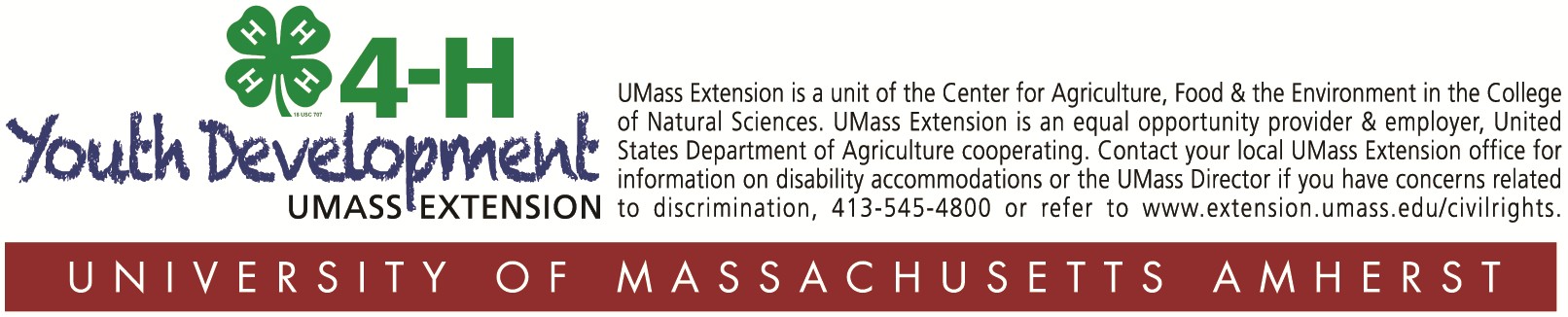 #1 Y, C or D#2NameYouth, Volunteer, or parent who will attendMailing addressList any specialdietary needsChaperonecell phone numberfor use at fairYouth age as of 1/1/18Youth tee shirt sizeArrival:List date and approximate time of arrivalDorm:Write YES or NO and if yes, date(s) of stay